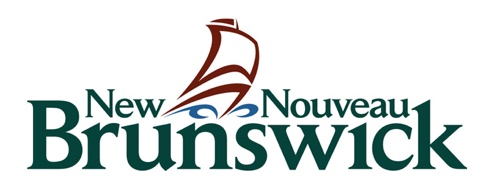 Department of Tourism, Heritage and CulturePUBLIC ART APPLICATION -HANWELL PARK ACADEMYDEADLINE: August 19th, 2022Read through the Guidelines Document to review eligibility and submission guidelines as well as the Potential Locations Document to identify the potential location(s) of your proposed artwork. Complete this application form and budget. Attach an artist CV (two pages maximum) and/or a brief artist bio (one page maximum) for each artist involved in the project. Attach a maximum of 10 digital images of recent work or of the proposed artwork. If a group of artists applies, they may only submit 10 images total. An optional proposal sketch does not count as an image. Submit all materials to culture@gnb.ca. Note: the GNB email system has a 9MB limit.Note: If you would prefer to submit a 3-minute oral video instead of completing the application form, please respond to the questions below within your video. You must still complete the budget.Project Title: 	Locations: 	 (indicate which location(s) you have selected from the Public Locations Document. If you are proposing an alternate location within the site, please contact the Program Consultant).Describe the proposed artwork/project. Discuss what the concept and approach will be, the meaning of the piece, and how your experience as an artist will make this possible. What materials will be used in the project?Please provide a brief maintenance recommendation for the artwork. Describe any long-term care needed to sustain the artwork and cleaning instructions. If artwork is outside, describe anticipated weathering and durability in severe weather conditions. You may include a simple sketch of the proposal below or attach as a separate sheet if desired. Please describe any part of this project for which you feel you would need or benefit from mentorship, assistance or skills/technical training from a teacher, Elder, artist, group or organization. If you know who you would receive this assistance from, please list their name(s). Please indicate how you envision the artwork would be installed and whether you would work with a third party (subcontractor) for any part of the installation (i.e. to pour a foundation or install lighting). If the project has any special concerns regarding installation or display, please identify those concerns.Please provide information on the environmental sustainability of the artwork(s). If you are proposing several artworks, please complete a budget for each one. I, 				, [print artist/team lead name], certify that the information included in this application is complete and true. Artist/Artist Team Lead Signature: 	 (electronic signature accepted)Date: 	QUESTIONS All questions should be directed to Public Art Coordinator, Laura Oland: Laura.Oland@gnb.ca (THC) or at 506-429-7246. STEPS FOR SUBMISSIONPART 1 OF 4 – BASIC INFORMATIONArtist(s) Name(s) 	If a group of artists, please identify the Artist Team Lead: 	Mailing Address:                                                                                             , Postal Code: Artist(s) Name(s) 	If a group of artists, please identify the Artist Team Lead: 	Mailing Address:                                                                                             , Postal Code: Telephone: 	Email: Website (if applicable):Website (if applicable):PART 2 of 4 – Project Information .PART 3 of 4 – Project BudgetNote – You must complete this section even if you are submitting a video proposal.The budget proposal must cover all design, fabrication, transportation, documentation, and installation expenses. The budget proposal is an estimate, but must include the following: *Proof or quote of liability insurance coverage for the period of installation of the artwork(s) by the artist or persons (subcontractors) hired by the artist for a minimum of $2 million. If you have questions, please contact us for assistance.Projected ExpensesArtist fees (design fees)$Contractor expenses (if applicable)$Artist expenses (including accommodation or studio rental if applicable)$Transportation (including gas)$Materials (including shipping)$Technical and production fees$Installation feesFrame hinges + anchor bolts$Equipment rental$Other production expenses (specify):$Liability insurance$Total expenses ($50,000 maximum)$Part 4 of 4 - Declaration 